みかんソースの試食みかんソースの試食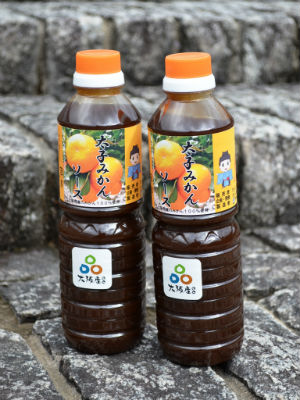 出展者名太子町特産品開発チーム所在地太子町山田８８　太子町役場　太子町総務政策グループ電話番号0721－98－0300出展内容＊みかんソースの展示試食。＊はったいこ飴の展示試食。　どんな味がするのか是非試食してみてください！太子町特産品開発チーム＆アピール！太子町の町お越しの一環として、町民主体の町おこし事業として始まった。月一回開催される聖徳市での販売の他、道の駅での販売も行う。また、学校給食用に手作り味噌の提供も行い、食の地産地消を推進する。これまで開発された商品は、味噌、地元みかんジュースを使用したみかんソース、はったいこ飴など。		出展内容＊みかんソースの展示試食。＊はったいこ飴の展示試食。　どんな味がするのか是非試食してみてください！太子町特産品開発チーム＆アピール！太子町の町お越しの一環として、町民主体の町おこし事業として始まった。月一回開催される聖徳市での販売の他、道の駅での販売も行う。また、学校給食用に手作り味噌の提供も行い、食の地産地消を推進する。これまで開発された商品は、味噌、地元みかんジュースを使用したみかんソース、はったいこ飴など。		